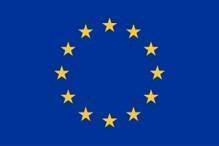 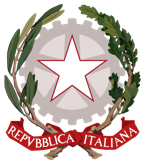 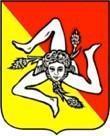 Unione Europea	Repubblica Italiana	Regione SicilianaIstituto Omnicomprensivo “Pestalozzi”Scuola dell’Infanzia – Scuola PrimariaScuola Secondaria di Primo Grado a indirizzo musicaleScuola Secondaria di Secondo Grado a indirizzo Enogastronomia e Ospitalità AlberghieraViale Seneca - Villaggio Sant’Agata Zona A 95121 Catania - Tel. 095454566 – Fax 095260625email: ctic86200l@istruzione.it - pec: ctic86200l@pec.istruzione.it Sito web: http://www.iopestalozzi.edu.it/Griglia di Valutazione - Allegato B all’Avviso di selezione per il conferimento di n. 3 (tre) incarichi individuali di ESPERTI “Azioni di coinvolgimento degli animatori digitali”Progetto del PNRR. Articolo 1, comma 512, della legge 30 dicembre 2020, n. 178. Decreto del Ministro dell’istruzione 11 agosto 2022, n. 222, articolo 2 – Azioni di coinvolgimento degli animatori digitali nell’ambito della linea di investimento 2.1 “Didattica digitale integrata e formazione alla transizione digitale per il personale scolastico” di cui alla Missione 4 – Componente 1 – del PNRR. Avviso pubblico di selezione per l'individuazione di personale esperto interno/esterno quale Formatore responsabile per la transizione digitale Obiettivo Futuro 4.0 per la promozione della trasformazione digitale nella didattica e nell’organizzazione scolastica.Codice progetto: M4C1I2.1-2022- 941-P-3875CUP: H64D22002070006Al Dirigente Scolasticodell’IOS “Pestalozzi” di CataniaIl/La sottoscritto/a_______________________________ compila, sotto la propria personale responsabilità, la seguente griglia di valutazione autocertificandone la rispondenza ai titoli in suo possesso ai sensi degli artt.46 e 47 del D.P.R. n° 445 del 28/12/2000, consapevole del fatto che, in caso di falsità in atti e mendaci dichiarazioni, verranno applicate nei suoi riguardi le sanzioni previste dal codice penale, come disposto dall’art. 76 del citato D.P.R. n° 445.Luogo e data									Firma del Partecipante_______________, ______________					____________________________TITOLOCriteri di attribuzione del  punteggioPunteggio massimo attribuibileRiferimento CV n. Valutazione del candidatoValutazione della CommissioneLaurea specifica o attinente(vecchio ordinamento o 3+2)punti 1218Diploma specifico o attinenteUlteriore laurea (vecchio ordinamento o 3+2)punti 5punti 618Ulteriore diplomapunti 218Laurea Triennale (se non giàvalutata)punti 518Competenze informatichecertificate2 punti per ogni certificazione6Competenze linguistichecertificate (livello B1 o superiore)1 punto per ogni certificazione3Master (60 CFU o superiore)/Specializzazioni (60 CFU o superiore)/Dottoratiattinenti3 punti per titolo9Specializzazione polivalente Sostegno5 punti5Ulteriori abilitazioni (non si fa riferimento alle cosiddette abilitazioni “a cascata”)2 punti4Esperienze di docenza universitaria2 punti per anno per un max di 8 punti10Precedente partecipazione come  tutor ad analoghi corsi MIUR -PON – POR - PNRR0,50 per ogni corso per un max di 2 punto10Esperienza di docente formatore  in corsi di formazione e aggiornamento per docentiinerenti alla didattica digitale2 punti per corso20Pubblicazioni attinenti al settore di pertinenza1 punto per ogni pubblicazione5TOTALETOTALETOTALE